Council of International Fellowship in Deutschland e. V.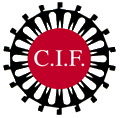 Verein zur Förderung des internationalen Austausches von Fachkräften in der Sozialen ArbeitCIF-Conference 2023 – Hannover, GermanyGeneral information and registration conditions:Please note that the registration deadline for the conference and also for the post conference tours is March 1st, 2023.All attendees of the conference who need a Visa are responsible for the application themselves. Please apply as soon as possible by using our announcement-letter: https://www.cif-germany.de/CIF-Conference-2023/Information-English/Please note that this registration includes the conference components conference participation, dinner, lunch, conference related transport. No cancellation policy will apply – The registration is binding; a cancellation is not possible.The conference fee is 370 Euro regular and 380 Euro for users of PayPal.The BD-Meeting fee is 180 Euro.Registration for accommodation needs to be done by each one personally (see Information Accommodation). In all of these hotels, there is a contingent of rooms reserved for conference attendees.Confirmation will be sent by e-mail when we receive both registration form and payment to CIF-Germany account. An insurance policy is recommended.Terms of payment:Bank transferFull payment in Euros is required. Please note that all bank transfer fees will be charged to your account. CIF-Germany will not be responsible for the payment of any bank costs associated with bank transfers of conference fees. Payment by bank transfer to the following account: ACCOUNT NAME: 	CIF-Germany IBAN: 			DE87 5855 0130 0002 7158 78BIC CODE: 		TRISDE55XXX				Sparkasse Trier				Theodor-Heuss-Allee 1				54292 Trier 				GermanyPayPalIf you want to transfer the conference fee with PayPal please note that you have to pay 380 Euro, because of the fee PayPal will charge CIF- Germany.Please use the following e-mail: treasurer@cif-germany.de***************************Conference Registration (without accommodation)Please fill in the information requested below and return it to conference2023@cif-germany.de     Mr.  Ms. Home address(Name of the Street, Number of the Street, Zip code, City, Country) Please indicate a person to contact in the case of an emergency:(Name, Phone Number, Email address)Do you need special assistance because of any physical impairment?Please describe your needs:CIF Member: Yes  No In which field of social work do you work? I will attend the BD-meeting.
 I agree to the conference registration conditions.Each participant will receive a list of the conference attendees and their e-mail contact. Please indicate whether we may use your data for this purpose:Yes  No I agree that any photos taken on the conference in which I am shown, may be published on the website of CIF-Germany und CIF-International and also in other print and social media. Yes  No SEE YOU SOON IN HANNOVER - BE PART OF IT!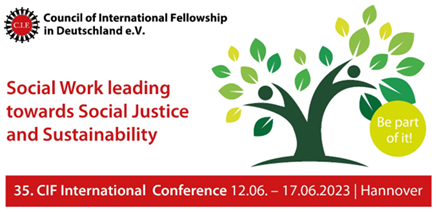 First NameLast NamePhone NumberEmail addressNationality